Federation of Indian Petroleum IndustryOIL & GAS INDUSTRY A W A R D S  2022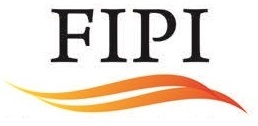 Entry FormWoman Executive of the Year in Oil and Gas industryName of the Applicant & Organisation: ____________ _________Closing date for submission:September 09, 2022Website: www.fipi.org.inEligibility CriterionService experience > 20 yrsOnly 2 nominations from an organization duly endorsed by CMD in case of PSUs and CEOs of private Companies would be considered.Please carefully read the Terms and Conditions of the FIPI Awards Scheme, https://www.fipi.org.in/Upload/Awards_TermsConditions.pdfQuestionnaireQualitative InformationTop 5 shortlisted applicants shall be called for interaction with Award CommitteeList of Attachments (Optional), if anyName of Company:Mailing Address: Name of recommending authority:Note: Recommending authority should not be below the rank of Head of the department/Regional head/Director/CEOName:Title: Phone number: E-mail address: Signature:Name of Corporate HR HeadPhone number: E-mail address: Signature:Contact details of the applicant:Date of Birth of the Applicant:(DD/MM/YYYY)Current Designation of the Applicant:Career Profile: Please mention the rationale behind applying for this award. Write up by applicant (Not more than 300 words)Initiatives/exceptional contribution in the line of work(Details in not more than 200 words)Initiatives/exceptional contribution in the line of work(Details in not more than 200 words)Key examples of mentorship given to junior/new team member (Details in not more than 200 words)Key examples which demonstrate exceptional technical or professional expertise (Details in not more than 200 words)Key examples which demonstrate inputs in strategic perspective towards management decisions (Details in not more than 200 words)Outline barriers or difficulties faced and how they have been overcome (Details in not more than 200 words)S. NoDescription12345